附件1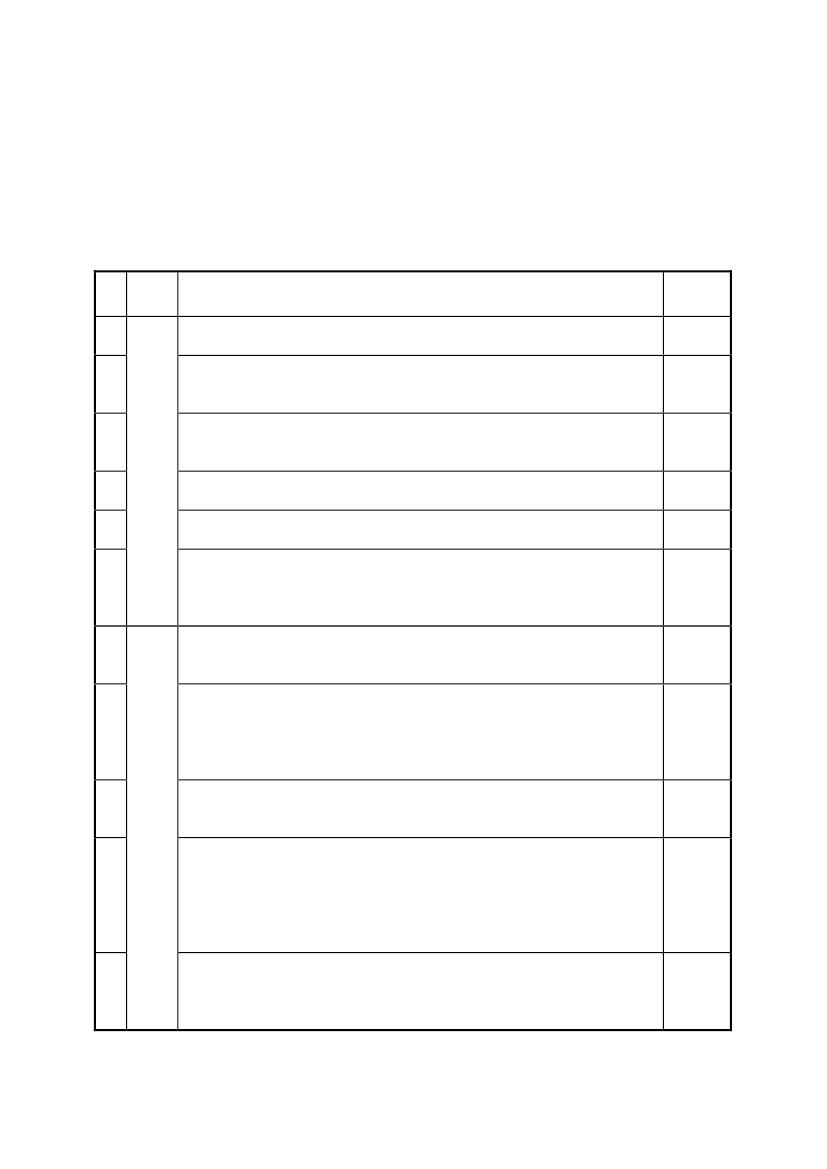 項  相關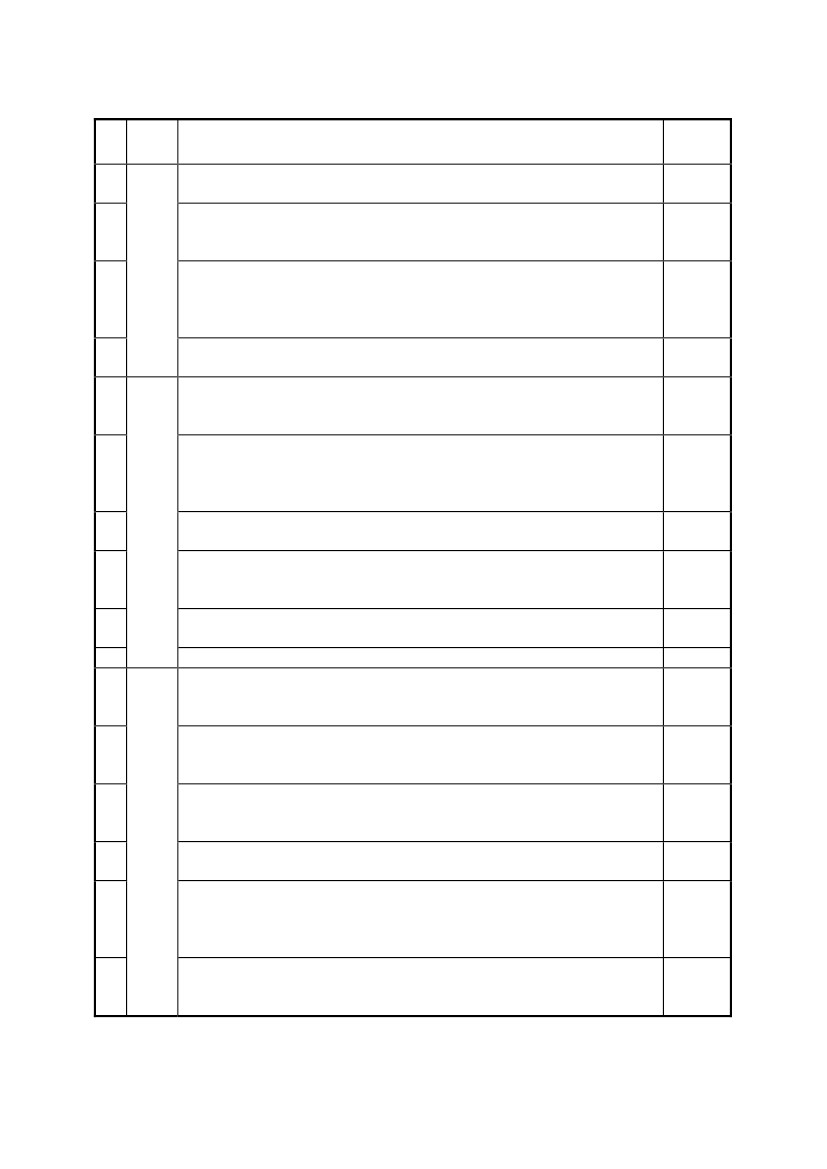 次  職災項  相關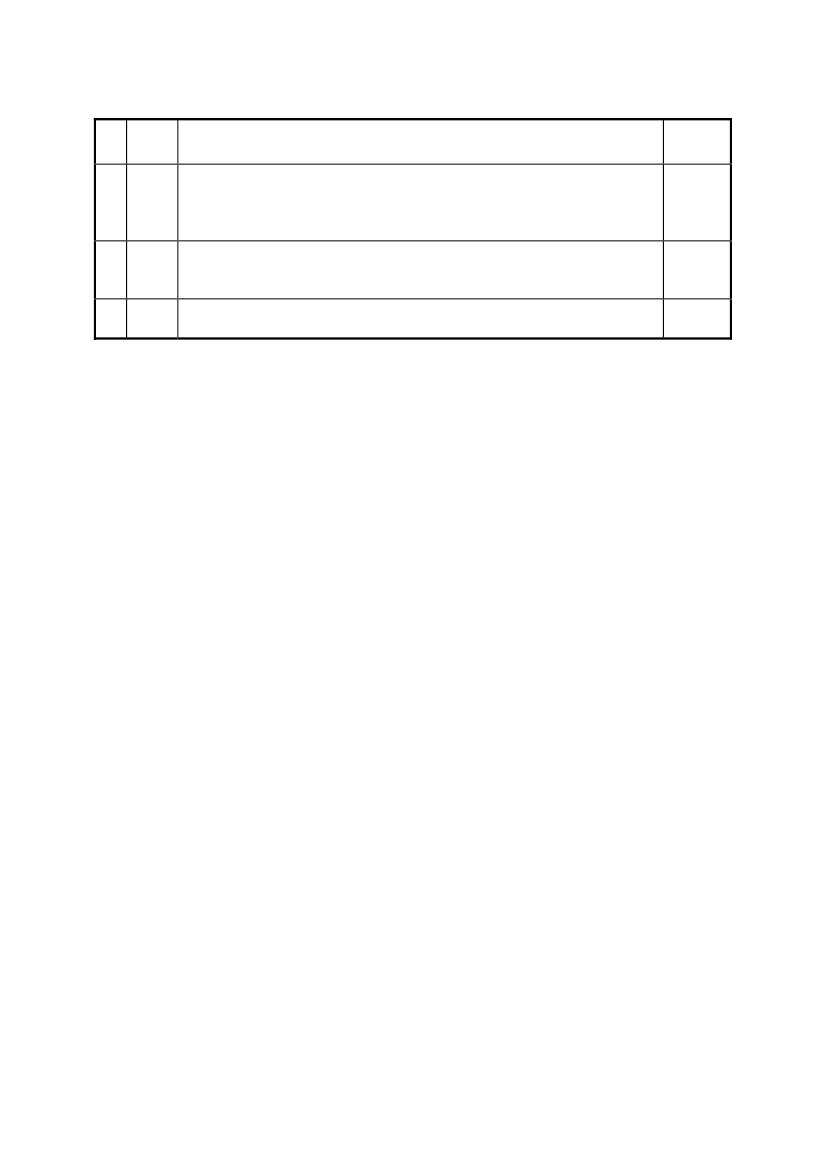 